 Pesos		 Dólares Estadounidenses		 EurosA todos los efectos judiciales y/o extrajudiciales donde se tendrán por válidas todas las notificaciones realizadas, el/los titular/es constituyen domicilio especial en el indicado en la presente solicitud, el que se tendrá como válido mientras el Solicitante no notifique su cambio al Banco de modo fehaciente. De conformidad con las normas procesales sobre jurisdicción, el Solicitante se somete a la jurisdicción de los Tribunales Federales, con renuncia expresa a cualquier otro fuero y/o jurisdicción que les pudiere corresponder. NOTIFICACIONES AL CLIENTE Acepto/amos como medio de notificación válido el envío de: condiciones vinculadas al/los producto/s solicitado/s, comisiones, cargos y/o tasas de financiación, resúmenes de tarjeta de crédito y/o compras, demás informaciones -incluidas aquellas sin vencimiento o que no son novedades, cualquier  modificación que se suscite sobre el presente producto/servicio, toda comunicación y documentación que el Banco deba remitir para conocimiento y/o información y/o notificación de los solicitantes sea enviado al:  - domicilio postal o   al correo electrónico indicado en el presente. Asumo la obligación de abrir y/o revisar la casilla de correo electrónico denunciada como domicilio electrónico quedando expresamente notificado de las comunicaciones que hubiere enviado el banco. Los plazos comenzaran a contarse al día siguiente de la fecha de notificación computándose a tal efecto días hábiles. Asimismo opto por    recibir /    no recibir información sobre publicidades y/o promociones al    domicilio postal   o al correo electrónico declarado.DECLARACIÓN JURADA /AUTORIZACIÓNLa presente solicitud y sus datos incluidos tienen el carácter de declaración jurada, comprometiéndose el/los titular/es a comunicar toda modificación de los mismos al Banco por escrito, dentro de las 48 (cuarenta y ocho) horas, todo cambio de domicilio; situación impositiva; extravío, robo o hurto del Documento Nacional de Identidad (Serie “A”, “B”, etc.) correspondientes a sus autoridades y/o representantes autorizados para utilizar la cuenta o cualquier otro tipo de Documento vigente exigible por el Ente Rector y/o cualquier otro dato suministrado en la presente solicitud. Cualquier falsedad consignada en esta solicitud dará derecho al banco a la cancelación de la misma.El/los abajo firmante/s queda/n notificado/s de - 	El derecho de realizar operaciones por ventanilla, tendrá un límite de extracción diario según el monto establecido en el punto 2.1 del Texto Ordenado del B.C.R.A. “Prevención de Lavado de Activos, del Financiamiento del Terrorismo y otras Actividades Ilícitas” a cuyos fines se sumarán las distintas extracciones ordenadas en el día.	Quedan exceptuadas de este derecho, las Cooperativas y Asociaciones Mutuales titulares de las Cuentas Corrientes Especial Fiscal, atento que este tipo de cuentas están habilitadas UNICAMENTE para el pago de las obligaciones contraídas con la A.F.I.P.y de las siguientes cláusulasACEPTACIÓN- El plazo estimado para la aceptación o rechazo de la presente Solicitud será de 7 (siete) días hábiles, a partir que el cliente presente en la sucursal toda la documentación requerida. La Solicitud se considerará tácitamente aceptada por BNA cuando se produzca el primero de los siguientes actos: se abra a nombre del Solicitante la cuenta bancaria solicitada; se reciba el primer depósito o se efectúe el primer crédito en la cuenta del Solicitante; se otorgue al Solicitante cualquier importe solicitado en préstamo o se acredite en la cuenta del Solicitante o se emita la Tarjeta Débito. En cualquiera de estos casos de aceptación la Solicitud será válida y vigente a partir de su fecha. REVOCACIÓN DE PRODUCTOS/SERVICIOS-El Titular tiene derecho a revocar la aceptación del producto/servicio dentro del plazo de diez (10) días hábiles contados a partir de la fecha de recibida la notificación de aprobación de la presente solicitud o de la disponibilidad efectiva del producto o servicio, lo que suceda último. Dicha revocación deberá/n efectuarla de manera fehaciente o mediante presentación de nota en la sucursal donde el producto/servicio fue contratado. La misma será sin costo ni responsabilidad alguna para mi/nosotros en la medida que no haya/mos hecho uso del respectivo producto o servicio. En caso de haberlo utilizado, el Banco sólo cobrará las comisiones y cargos previstos para la prestación, proporcionados al tiempo de utilización del servicio o producto.-HABEAS DATA: EL Banco se compromete a guardar estricta confidencialidad respecto de cualquier información relacionada con la presente solicitud.  El Solicitante presta mediante este acto su consentimiento libre e informado, de un todo conforme a los artículos 5., 6., 11. y concordantes de la Ley 25.326 de Protección de los Datos Personales, otorgando su autorización expresa para: -el tratamiento automatizado de dichos datos o información, -la obtención de información complementaria para el análisis crediticio que se efectúe y-su utilización en relación con la actividad bancaria, financiera o de servicios que desarrolle BNA.El/los titular/res de los datos personales tiene la facultad de ejercer el derecho de acceso a los mismos en forma gratuita a intervalos no inferiores a seis meses, salvo que se acredite un interés legítimo al efecto, conforme lo establecido en el Art. 14, inciso 3 de la Ley N° 25326. La Dirección Nacional de Protección de Datos Personales, órgano de control de la Ley N° 25326 tiene la atribución de atender las denuncias y reclamos que se interpongan con relación al incumplimiento de las normas sobre protección de datos personales. Asimismo me/nos notifico/amos que la presente solicitud consta de 5  páginas y se integra con los Formularios n° 59510 “CONDICIONES QUE RIGEN LA CUENTA CORRIENTE ESPECIAL PARA PERSONAS JURIDICAS” y el n° 60790 “PLANILLA GENERAL DE COMISIONES Y CARGOS – PERSONAS JURIDICAS-CARTERA COMERCIAL”.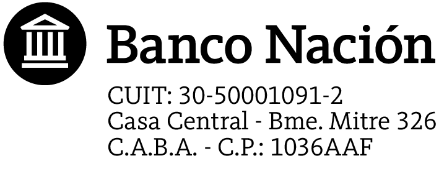 SOLICITUD DE APERTURA DE CUENTA CORRIENTE ESPECIAL PARA PERSONAS JURIDICAS (Cartera Comercial)NúmeroSOLICITUD DE APERTURA DE CUENTA CORRIENTE ESPECIAL PARA PERSONAS JURIDICAS (Cartera Comercial) CTA.CTE.ESPECIAL CTA.CTE.ESPECIAL FISCAL              CTA ESPECIAL REPATRIACIÓN CUENTA ESPECIAL PARA TITULARES CON ACTIVIDAD AGRÍCOLA CUENTA ESPECIAL PARA TITULARES CON ACTIVIDAD AGRÍCOLALugar y fechaLugar y fechadedeSucursal Domicilio Denominación Domicilio Especial Domicilio Especial CUIT/CDI N°CUIT/CDI N°CUIT/CDI N°Condición I.V.A.      Condición I.V.A.      Condición I.V.A.      Condición I.V.A.      Condición I.V.A.      Condición I.V.A.      Condición I.V.A.      Condición I.V.A.      Condición I.V.A.      Condición I.V.A.      Domicilio RealDomicilio RealDomicilio RealDomicilio RealDomicilio RealN°N°PisoDto.Dto.LocalidadLocalidadProvinciaProvinciaC.PostalC.PostalC.PostalC.PostalTeléfonoTeléfonoe-maile-maile-mailDomicilio LegalDomicilio LegalDomicilio LegalDomicilio LegalDomicilio LegalN°N°PisoDto.Dto.LocalidadLocalidadProvinciaProvinciaC.PostalC.PostalC.PostalC.PostalTeléfonoTeléfonoe-maile-maile-mailObjeto SocialObjeto SocialObjeto SocialActividadActividadFecha Constitución de la SociedadFecha Constitución de la SociedadFecha Constitución de la SociedadFecha Constitución de la SociedadFecha Constitución de la SociedadFecha Constitución de la SociedadFecha Constitución de la SociedadFecha Constitución de la SociedadFecha Constitución de la SociedadFecha Constitución de la SociedadFecha Vencimiento ContratoFecha Vencimiento ContratoFecha Vencimiento ContratoFecha Vencimiento ContratoFecha BalanceFecha BalanceFecha BalanceFecha BalanceFecha Inscripción   Reg.Pub.Comer.  Inspec.Gral.JusticiaFecha Inscripción   Reg.Pub.Comer.  Inspec.Gral.JusticiaFecha Inscripción   Reg.Pub.Comer.  Inspec.Gral.JusticiaFecha Inscripción   Reg.Pub.Comer.  Inspec.Gral.JusticiaFecha Inscripción   Reg.Pub.Comer.  Inspec.Gral.JusticiaFecha Inscripción   Reg.Pub.Comer.  Inspec.Gral.JusticiaFecha Inscripción   Reg.Pub.Comer.  Inspec.Gral.JusticiaFecha Inscripción   Reg.Pub.Comer.  Inspec.Gral.JusticiaFecha Inscripción   Reg.Pub.Comer.  Inspec.Gral.JusticiaFecha Inscripción   Reg.Pub.Comer.  Inspec.Gral.JusticiaFecha Inscripción   Reg.Pub.Comer.  Inspec.Gral.JusticiaFecha Inscripción   Reg.Pub.Comer.  Inspec.Gral.JusticiaFecha Inscripción   Reg.Pub.Comer.  Inspec.Gral.JusticiaREPRESENTANTE LEGALREPRESENTANTE LEGALREPRESENTANTE LEGALREPRESENTANTE LEGALREPRESENTANTE LEGALREPRESENTANTE LEGALREPRESENTANTE LEGALREPRESENTANTE LEGALREPRESENTANTE LEGALREPRESENTANTE LEGALREPRESENTANTE LEGALREPRESENTANTE LEGALREPRESENTANTE LEGALREPRESENTANTE LEGALREPRESENTANTE LEGALREPRESENTANTE LEGALREPRESENTANTE LEGALREPRESENTANTE LEGALREPRESENTANTE LEGALREPRESENTANTE LEGALREPRESENTANTE LEGALREPRESENTANTE LEGALREPRESENTANTE LEGALREPRESENTANTE LEGALREPRESENTANTE LEGALREPRESENTANTE LEGALREPRESENTANTE LEGALREPRESENTANTE LEGALREPRESENTANTE LEGALREPRESENTANTE LEGALREPRESENTANTE LEGALREPRESENTANTE LEGALREPRESENTANTE LEGALREPRESENTANTE LEGALREPRESENTANTE LEGALREPRESENTANTE LEGALREPRESENTANTE LEGALREPRESENTANTE LEGALREPRESENTANTE LEGALREPRESENTANTE LEGALREPRESENTANTE LEGALApellido y Nombres:Apellido y Nombres:Apellido y Nombres:Apellido y Nombres:Apellido y Nombres:Apellido y Nombres:Apellido y Nombres:Apellido y Nombres:Apellido y Nombres: DNI  LC  LE N° DNI  LC  LE N° DNI  LC  LE N° DNI  LC  LE N° DNI  LC  LE N° DNI  LC  LE N° DNI  LC  LE N° DNI  LC  LE N° DNI  LC  LE N° DNI  LC  LE N° DNI  LC  LE N°Versión Versión Versión Versión Versión  Pasaporte  Otros  Pasaporte  Otros  Pasaporte  Otros  Pasaporte  Otros  Pasaporte  Otros  Pasaporte  Otros  Pasaporte  Otros  Pasaporte  Otros  Pasaporte  Otros  Pasaporte  Otros  Pasaporte  Otros  Pasaporte  Otros N°N° CUIT  CUIL  CDI   N° CUIT  CUIL  CDI   N° CUIT  CUIL  CDI   N° CUIT  CUIL  CDI   N° CUIT  CUIL  CDI   N° CUIT  CUIL  CDI   N° CUIT  CUIL  CDI   N° CUIT  CUIL  CDI   N° CUIT  CUIL  CDI   N° CUIT  CUIL  CDI   N° CUIT  CUIL  CDI   N° CUIT  CUIL  CDI   N° CUIT  CUIL  CDI   N°Condición I.V.A.1 Condición I.V.A.1 Condición I.V.A.1 Condición I.V.A.1 Condición I.V.A.1 Condición I.V.A.1 Condición I.V.A.1 Domicilio RealDomicilio RealDomicilio RealDomicilio RealDomicilio RealDomicilio RealDomicilio RealDomicilio RealN°PisoPisoDepto.Depto.Depto.Depto.LocalidadLocalidadLocalidadLocalidadLocalidadLocalidadCód.PostalCód.PostalCód.PostalCód.PostalPciaPciaTeléfonoTeléfonoTeléfonoTeléfonoTeléfonoTeléfonoFaxFaxFaxFaxHabita desdeHabita desdeHabita desdeHabita desdeHabita desdeHabita desdeHabita desdee-maile-maile-maile-maile-mailNacionalidadNacionalidadNacionalidadNacionalidadFecha y lugar de nacimientoFecha y lugar de nacimientoFecha y lugar de nacimientoFecha y lugar de nacimientoFecha y lugar de nacimientoFecha y lugar de nacimientoFecha y lugar de nacimientoFecha y lugar de nacimientoActividad Actividad Actividad ProfesiónProfesiónProfesiónProfesiónProfesiónProfesiónProfesiónCódigosCódigosCódigosCódigosCódigosCódigosEstado civilEstado civilEstado civilEstado civilEstado civilNombre y apellido del cónyugeNombre y apellido del cónyugeNombre y apellido del cónyugeNombre y apellido del cónyugeNombre y apellido del cónyugeNombre y apellido del cónyugeNombre y apellido del cónyugeNombre y apellido del cónyugeNombre y apellido del cónyugeNombre y apellido del cónyugeNombre y apellido del cónyugeNombres del PadreNombres del PadreNombres del PadreNombres del PadreNombres del PadreNombres del PadreNombres del PadreApellido y Nombres de la MadreApellido y Nombres de la MadreApellido y Nombres de la MadreApellido y Nombres de la MadreApellido y Nombres de la MadreApellido y Nombres de la MadreApellido y Nombres de la MadreApellido y Nombres de la MadreApellido y Nombres de la MadreApellido y Nombres de la MadreApellido y Nombres de la MadreApellido y Nombres de la MadreApellido y Nombres de la MadreApellido y Nombres de la Madre1er. AUTORIDAD/REPRESENTANTE AUTORIZADO/APODERADO1er. AUTORIDAD/REPRESENTANTE AUTORIZADO/APODERADO1er. AUTORIDAD/REPRESENTANTE AUTORIZADO/APODERADO1er. AUTORIDAD/REPRESENTANTE AUTORIZADO/APODERADO1er. AUTORIDAD/REPRESENTANTE AUTORIZADO/APODERADO1er. AUTORIDAD/REPRESENTANTE AUTORIZADO/APODERADO1er. AUTORIDAD/REPRESENTANTE AUTORIZADO/APODERADO1er. AUTORIDAD/REPRESENTANTE AUTORIZADO/APODERADO1er. AUTORIDAD/REPRESENTANTE AUTORIZADO/APODERADO1er. AUTORIDAD/REPRESENTANTE AUTORIZADO/APODERADO1er. AUTORIDAD/REPRESENTANTE AUTORIZADO/APODERADO1er. AUTORIDAD/REPRESENTANTE AUTORIZADO/APODERADO1er. AUTORIDAD/REPRESENTANTE AUTORIZADO/APODERADO1er. AUTORIDAD/REPRESENTANTE AUTORIZADO/APODERADO1er. AUTORIDAD/REPRESENTANTE AUTORIZADO/APODERADO1er. AUTORIDAD/REPRESENTANTE AUTORIZADO/APODERADO1er. AUTORIDAD/REPRESENTANTE AUTORIZADO/APODERADO1er. AUTORIDAD/REPRESENTANTE AUTORIZADO/APODERADO1er. AUTORIDAD/REPRESENTANTE AUTORIZADO/APODERADO1er. AUTORIDAD/REPRESENTANTE AUTORIZADO/APODERADO1er. AUTORIDAD/REPRESENTANTE AUTORIZADO/APODERADO1er. AUTORIDAD/REPRESENTANTE AUTORIZADO/APODERADO1er. AUTORIDAD/REPRESENTANTE AUTORIZADO/APODERADO1er. AUTORIDAD/REPRESENTANTE AUTORIZADO/APODERADO1er. AUTORIDAD/REPRESENTANTE AUTORIZADO/APODERADO1er. AUTORIDAD/REPRESENTANTE AUTORIZADO/APODERADO1er. AUTORIDAD/REPRESENTANTE AUTORIZADO/APODERADO1er. AUTORIDAD/REPRESENTANTE AUTORIZADO/APODERADO1er. AUTORIDAD/REPRESENTANTE AUTORIZADO/APODERADO1er. AUTORIDAD/REPRESENTANTE AUTORIZADO/APODERADO1er. AUTORIDAD/REPRESENTANTE AUTORIZADO/APODERADO1er. AUTORIDAD/REPRESENTANTE AUTORIZADO/APODERADO1er. AUTORIDAD/REPRESENTANTE AUTORIZADO/APODERADO1er. AUTORIDAD/REPRESENTANTE AUTORIZADO/APODERADO1er. AUTORIDAD/REPRESENTANTE AUTORIZADO/APODERADO1er. AUTORIDAD/REPRESENTANTE AUTORIZADO/APODERADO1er. AUTORIDAD/REPRESENTANTE AUTORIZADO/APODERADO1er. AUTORIDAD/REPRESENTANTE AUTORIZADO/APODERADO1er. AUTORIDAD/REPRESENTANTE AUTORIZADO/APODERADO1er. AUTORIDAD/REPRESENTANTE AUTORIZADO/APODERADO1er. AUTORIDAD/REPRESENTANTE AUTORIZADO/APODERADO1er. AUTORIDAD/REPRESENTANTE AUTORIZADO/APODERADOApellido y Nombres:Apellido y Nombres:Apellido y Nombres:Apellido y Nombres:Apellido y Nombres:Apellido y Nombres:Apellido y Nombres:Apellido y Nombres:Apellido y Nombres: DNI  LC  LE N° DNI  LC  LE N° DNI  LC  LE N° DNI  LC  LE N° DNI  LC  LE N° DNI  LC  LE N° DNI  LC  LE N° DNI  LC  LE N° DNI  LC  LE N° DNI  LC  LE N° DNI  LC  LE N°Versión2 Versión2 Versión2 Versión2 Versión2  Pasaporte  Otros3 Pasaporte  Otros3 Pasaporte  Otros3 Pasaporte  Otros3 Pasaporte  Otros3 Pasaporte  Otros3 Pasaporte  Otros3 Pasaporte  Otros3 Pasaporte  Otros3 Pasaporte  Otros3 Pasaporte  Otros3 Pasaporte  Otros3N°N°N° CUIT  CUIL  CDI   N° CUIT  CUIL  CDI   N° CUIT  CUIL  CDI   N° CUIT  CUIL  CDI   N° CUIT  CUIL  CDI   N° CUIT  CUIL  CDI   N° CUIT  CUIL  CDI   N° CUIT  CUIL  CDI   N° CUIT  CUIL  CDI   N° CUIT  CUIL  CDI   N° CUIT  CUIL  CDI   N° CUIT  CUIL  CDI   N° CUIT  CUIL  CDI   N°Condición I.V.A.1 Condición I.V.A.1 Condición I.V.A.1 Condición I.V.A.1 Condición I.V.A.1 Condición I.V.A.1 Condición I.V.A.1 Domicilio RealDomicilio RealDomicilio RealDomicilio RealDomicilio RealDomicilio RealDomicilio RealDomicilio RealN°PisoPisoDepto.Depto.Depto.Depto.LocalidadLocalidadLocalidadLocalidadLocalidadLocalidadCód.PostalCód.PostalCód.PostalCód.PostalCód.PostalPciaPciaTeléfonoTeléfonoTeléfonoTeléfonoTeléfonoTeléfonoFaxFaxFaxFaxFaxFaxFaxFaxHabita desdeHabita desdeHabita desdeHabita desdeHabita desdeHabita desdeHabita desdee-maile-maile-maile-maile-mailNacionalidadNacionalidadNacionalidadNacionalidadFecha y lugar de nacimientoFecha y lugar de nacimientoFecha y lugar de nacimientoFecha y lugar de nacimientoFecha y lugar de nacimientoFecha y lugar de nacimientoFecha y lugar de nacimientoFecha y lugar de nacimientoFecha y lugar de nacimientoActividadActividadActividadProfesiónProfesiónProfesiónProfesiónProfesiónProfesiónProfesiónCódigos4Códigos4Códigos4Códigos4Códigos4Códigos4Estado civilEstado civilEstado civilEstado civilEstado civilNombre y apellido del cónyugeNombre y apellido del cónyugeNombre y apellido del cónyugeNombre y apellido del cónyugeNombre y apellido del cónyugeNombre y apellido del cónyugeNombre y apellido del cónyugeNombre y apellido del cónyugeNombre y apellido del cónyugeNombre y apellido del cónyugeNombre y apellido del cónyugeNombres del PadreNombres del PadreNombres del PadreNombres del PadreNombres del PadreApellido y Nombres de la MadreApellido y Nombres de la MadreApellido y Nombres de la MadreApellido y Nombres de la MadreApellido y Nombres de la MadreApellido y Nombres de la MadreApellido y Nombres de la MadreApellido y Nombres de la MadreApellido y Nombres de la MadreApellido y Nombres de la MadreApellido y Nombres de la MadreApellido y Nombres de la MadreApellido y Nombres de la MadreApellido y Nombres de la Madre2do. AUTORIDAD/REPRESENTANTE AUTORIZADO/APODERADO2do. AUTORIDAD/REPRESENTANTE AUTORIZADO/APODERADO2do. AUTORIDAD/REPRESENTANTE AUTORIZADO/APODERADO2do. AUTORIDAD/REPRESENTANTE AUTORIZADO/APODERADO2do. AUTORIDAD/REPRESENTANTE AUTORIZADO/APODERADO2do. AUTORIDAD/REPRESENTANTE AUTORIZADO/APODERADO2do. AUTORIDAD/REPRESENTANTE AUTORIZADO/APODERADO2do. AUTORIDAD/REPRESENTANTE AUTORIZADO/APODERADO2do. AUTORIDAD/REPRESENTANTE AUTORIZADO/APODERADO2do. AUTORIDAD/REPRESENTANTE AUTORIZADO/APODERADO2do. AUTORIDAD/REPRESENTANTE AUTORIZADO/APODERADO2do. AUTORIDAD/REPRESENTANTE AUTORIZADO/APODERADO2do. AUTORIDAD/REPRESENTANTE AUTORIZADO/APODERADO2do. AUTORIDAD/REPRESENTANTE AUTORIZADO/APODERADO2do. AUTORIDAD/REPRESENTANTE AUTORIZADO/APODERADO2do. AUTORIDAD/REPRESENTANTE AUTORIZADO/APODERADO2do. AUTORIDAD/REPRESENTANTE AUTORIZADO/APODERADO2do. AUTORIDAD/REPRESENTANTE AUTORIZADO/APODERADO2do. AUTORIDAD/REPRESENTANTE AUTORIZADO/APODERADO2do. AUTORIDAD/REPRESENTANTE AUTORIZADO/APODERADO2do. AUTORIDAD/REPRESENTANTE AUTORIZADO/APODERADO2do. AUTORIDAD/REPRESENTANTE AUTORIZADO/APODERADO2do. AUTORIDAD/REPRESENTANTE AUTORIZADO/APODERADO2do. AUTORIDAD/REPRESENTANTE AUTORIZADO/APODERADO2do. AUTORIDAD/REPRESENTANTE AUTORIZADO/APODERADO2do. AUTORIDAD/REPRESENTANTE AUTORIZADO/APODERADO2do. AUTORIDAD/REPRESENTANTE AUTORIZADO/APODERADO2do. AUTORIDAD/REPRESENTANTE AUTORIZADO/APODERADO2do. AUTORIDAD/REPRESENTANTE AUTORIZADO/APODERADO2do. AUTORIDAD/REPRESENTANTE AUTORIZADO/APODERADO2do. AUTORIDAD/REPRESENTANTE AUTORIZADO/APODERADO2do. AUTORIDAD/REPRESENTANTE AUTORIZADO/APODERADO2do. AUTORIDAD/REPRESENTANTE AUTORIZADO/APODERADO2do. AUTORIDAD/REPRESENTANTE AUTORIZADO/APODERADO2do. AUTORIDAD/REPRESENTANTE AUTORIZADO/APODERADO2do. AUTORIDAD/REPRESENTANTE AUTORIZADO/APODERADO2do. AUTORIDAD/REPRESENTANTE AUTORIZADO/APODERADO2do. AUTORIDAD/REPRESENTANTE AUTORIZADO/APODERADO2do. AUTORIDAD/REPRESENTANTE AUTORIZADO/APODERADO2do. AUTORIDAD/REPRESENTANTE AUTORIZADO/APODERADO2do. AUTORIDAD/REPRESENTANTE AUTORIZADO/APODERADO2do. AUTORIDAD/REPRESENTANTE AUTORIZADO/APODERADO2do. AUTORIDAD/REPRESENTANTE AUTORIZADO/APODERADO2do. AUTORIDAD/REPRESENTANTE AUTORIZADO/APODERADO2do. AUTORIDAD/REPRESENTANTE AUTORIZADO/APODERADO2do. AUTORIDAD/REPRESENTANTE AUTORIZADO/APODERADOApellido y Nombres:Apellido y Nombres:Apellido y Nombres:Apellido y Nombres:Apellido y Nombres:Apellido y Nombres:Apellido y Nombres:Apellido y Nombres:Apellido y Nombres:Apellido y Nombres: DNI  LC  LE N° DNI  LC  LE N° DNI  LC  LE N° DNI  LC  LE N° DNI  LC  LE N° DNI  LC  LE N° DNI  LC  LE N° DNI  LC  LE N° DNI  LC  LE N° DNI  LC  LE N° DNI  LC  LE N° DNI  LC  LE N°Versión2 Versión2 Versión2 Versión2 Versión2 Versión2  Pasaporte  Otros3 Pasaporte  Otros3 Pasaporte  Otros3 Pasaporte  Otros3 Pasaporte  Otros3 Pasaporte  Otros3 Pasaporte  Otros3 Pasaporte  Otros3 Pasaporte  Otros3 Pasaporte  Otros3 Pasaporte  Otros3 Pasaporte  Otros3 Pasaporte  Otros3N°N°N° CUIT  CUIL  CDI   N° CUIT  CUIL  CDI   N° CUIT  CUIL  CDI   N° CUIT  CUIL  CDI   N° CUIT  CUIL  CDI   N° CUIT  CUIL  CDI   N° CUIT  CUIL  CDI   N° CUIT  CUIL  CDI   N° CUIT  CUIL  CDI   N° CUIT  CUIL  CDI   N° CUIT  CUIL  CDI   N° CUIT  CUIL  CDI   N° CUIT  CUIL  CDI   N° CUIT  CUIL  CDI   N°Condición I.V.A.1Condición I.V.A.1Condición I.V.A.1Condición I.V.A.1Condición I.V.A.1Condición I.V.A.1Condición I.V.A.1Domicilio RealDomicilio RealDomicilio RealDomicilio RealDomicilio RealDomicilio RealDomicilio RealDomicilio RealN°N°PisoPisoDepto.Depto.Depto.Depto.Depto.LocalidadLocalidadLocalidadLocalidadLocalidadLocalidadLocalidadCód.PostalCód.PostalCód.PostalCód.PostalCód.PostalCód.PostalPciaPciaTeléfonoTeléfonoTeléfonoTeléfonoTeléfonoTeléfonoTeléfonoFaxFaxFaxFaxFaxFaxFaxFaxHabita desdeHabita desdeHabita desdeHabita desdeHabita desdeHabita desdeHabita desdee-maile-maile-maile-maile-maile-mailNacionalidadNacionalidadNacionalidadNacionalidadFecha y lugar de nacimientoFecha y lugar de nacimientoFecha y lugar de nacimientoFecha y lugar de nacimientoFecha y lugar de nacimientoFecha y lugar de nacimientoFecha y lugar de nacimientoFecha y lugar de nacimientoFecha y lugar de nacimientoFecha y lugar de nacimientoActividadActividadActividadProfesiónProfesiónProfesiónProfesiónProfesiónProfesiónProfesiónProfesiónCódigos4Códigos4Códigos4Códigos4Códigos4Códigos4Título habilitanteTítulo habilitanteTítulo habilitanteTítulo habilitanteTítulo habilitanteTítulo habilitanteTítulo habilitanteTítulo habilitanteTítulo habilitanteMatrícula N°Matrícula N°Matrícula N°Matrícula N°Matrícula N°Matrícula N°Matrícula N°Expedido elExpedido elExpedido elExpedido elExpedido elExpedido elExpedido elExpedido elEstado civilEstado civilEstado civilEstado civilEstado civilNombre y apellido del cónyugeNombre y apellido del cónyugeNombre y apellido del cónyugeNombre y apellido del cónyugeNombre y apellido del cónyugeNombre y apellido del cónyugeNombre y apellido del cónyugeNombre y apellido del cónyugeNombre y apellido del cónyugeNombre y apellido del cónyugeNombre y apellido del cónyugeNombre y apellido del cónyugeNombre y apellido del cónyugeNombres del PadreNombres del PadreNombres del PadreNombres del PadreNombres del PadreNombres del PadreApellido y Nombres de la MadreApellido y Nombres de la MadreApellido y Nombres de la MadreApellido y Nombres de la MadreApellido y Nombres de la MadreApellido y Nombres de la MadreApellido y Nombres de la MadreApellido y Nombres de la MadreApellido y Nombres de la MadreApellido y Nombres de la MadreApellido y Nombres de la MadreApellido y Nombres de la MadreApellido y Nombres de la MadreApellido y Nombres de la MadreApellido y Nombres de la Madre3er. AUTORIDAD/REPRESENTANTE AUTORIZADO/APODERADO3er. AUTORIDAD/REPRESENTANTE AUTORIZADO/APODERADO3er. AUTORIDAD/REPRESENTANTE AUTORIZADO/APODERADO3er. AUTORIDAD/REPRESENTANTE AUTORIZADO/APODERADO3er. AUTORIDAD/REPRESENTANTE AUTORIZADO/APODERADO3er. AUTORIDAD/REPRESENTANTE AUTORIZADO/APODERADO3er. AUTORIDAD/REPRESENTANTE AUTORIZADO/APODERADO3er. AUTORIDAD/REPRESENTANTE AUTORIZADO/APODERADO3er. AUTORIDAD/REPRESENTANTE AUTORIZADO/APODERADO3er. AUTORIDAD/REPRESENTANTE AUTORIZADO/APODERADO3er. AUTORIDAD/REPRESENTANTE AUTORIZADO/APODERADO3er. AUTORIDAD/REPRESENTANTE AUTORIZADO/APODERADO3er. AUTORIDAD/REPRESENTANTE AUTORIZADO/APODERADO3er. AUTORIDAD/REPRESENTANTE AUTORIZADO/APODERADO3er. AUTORIDAD/REPRESENTANTE AUTORIZADO/APODERADO3er. AUTORIDAD/REPRESENTANTE AUTORIZADO/APODERADO3er. AUTORIDAD/REPRESENTANTE AUTORIZADO/APODERADO3er. AUTORIDAD/REPRESENTANTE AUTORIZADO/APODERADO3er. AUTORIDAD/REPRESENTANTE AUTORIZADO/APODERADO3er. AUTORIDAD/REPRESENTANTE AUTORIZADO/APODERADO3er. AUTORIDAD/REPRESENTANTE AUTORIZADO/APODERADO3er. AUTORIDAD/REPRESENTANTE AUTORIZADO/APODERADO3er. AUTORIDAD/REPRESENTANTE AUTORIZADO/APODERADO3er. AUTORIDAD/REPRESENTANTE AUTORIZADO/APODERADO3er. AUTORIDAD/REPRESENTANTE AUTORIZADO/APODERADO3er. AUTORIDAD/REPRESENTANTE AUTORIZADO/APODERADO3er. AUTORIDAD/REPRESENTANTE AUTORIZADO/APODERADO3er. AUTORIDAD/REPRESENTANTE AUTORIZADO/APODERADO3er. AUTORIDAD/REPRESENTANTE AUTORIZADO/APODERADO3er. AUTORIDAD/REPRESENTANTE AUTORIZADO/APODERADO3er. AUTORIDAD/REPRESENTANTE AUTORIZADO/APODERADO3er. AUTORIDAD/REPRESENTANTE AUTORIZADO/APODERADO3er. AUTORIDAD/REPRESENTANTE AUTORIZADO/APODERADO3er. AUTORIDAD/REPRESENTANTE AUTORIZADO/APODERADO3er. AUTORIDAD/REPRESENTANTE AUTORIZADO/APODERADO3er. AUTORIDAD/REPRESENTANTE AUTORIZADO/APODERADO3er. AUTORIDAD/REPRESENTANTE AUTORIZADO/APODERADO3er. AUTORIDAD/REPRESENTANTE AUTORIZADO/APODERADO3er. AUTORIDAD/REPRESENTANTE AUTORIZADO/APODERADO3er. AUTORIDAD/REPRESENTANTE AUTORIZADO/APODERADO3er. AUTORIDAD/REPRESENTANTE AUTORIZADO/APODERADO3er. AUTORIDAD/REPRESENTANTE AUTORIZADO/APODERADOApellido y Nombres:Apellido y Nombres:Apellido y Nombres:Apellido y Nombres:Apellido y Nombres:Apellido y Nombres:Apellido y Nombres:Apellido y Nombres:Apellido y Nombres: DNI  LC  LE N° DNI  LC  LE N° DNI  LC  LE N° DNI  LC  LE N° DNI  LC  LE N° DNI  LC  LE N° DNI  LC  LE N° DNI  LC  LE N° DNI  LC  LE N° DNI  LC  LE N° DNI  LC  LE N°Versión2Versión2Versión2Versión2Versión2 Pasaporte  Otros3 Pasaporte  Otros3 Pasaporte  Otros3 Pasaporte  Otros3 Pasaporte  Otros3 Pasaporte  Otros3 Pasaporte  Otros3 Pasaporte  Otros3 Pasaporte  Otros3 Pasaporte  Otros3 Pasaporte  Otros3 Pasaporte  Otros3N°N°N° CUIT  CUIL  CDI   N° CUIT  CUIL  CDI   N° CUIT  CUIL  CDI   N° CUIT  CUIL  CDI   N° CUIT  CUIL  CDI   N° CUIT  CUIL  CDI   N° CUIT  CUIL  CDI   N° CUIT  CUIL  CDI   N° CUIT  CUIL  CDI   N° CUIT  CUIL  CDI   N° CUIT  CUIL  CDI   N° CUIT  CUIL  CDI   N° CUIT  CUIL  CDI   N°Condición I.V.A. 1Condición I.V.A. 1Condición I.V.A. 1Condición I.V.A. 1Condición I.V.A. 1Condición I.V.A. 1Condición I.V.A. 1Domicilio RealDomicilio RealDomicilio RealDomicilio RealDomicilio RealDomicilio RealDomicilio RealDomicilio RealN°PisoPisoDepto.Depto.Depto.Depto.LocalidadLocalidadLocalidadLocalidadLocalidadLocalidadCód.PostalCód.PostalCód.PostalCód.PostalCód.PostalPciaPciaTeléfonoTeléfonoTeléfonoTeléfonoTeléfonoTeléfonoFaxFaxFaxFaxFaxFaxFaxFaxHabita desdeHabita desdeHabita desdeHabita desdeHabita desdeHabita desdeHabita desdee-maile-maile-maile-maile-mailNacionalidadNacionalidadNacionalidadNacionalidadFecha y lugar de nacimientoFecha y lugar de nacimientoFecha y lugar de nacimientoFecha y lugar de nacimientoFecha y lugar de nacimientoFecha y lugar de nacimientoFecha y lugar de nacimientoFecha y lugar de nacimientoFecha y lugar de nacimientoActividadActividadActividadProfesiónProfesiónProfesiónProfesiónProfesiónProfesiónProfesiónCódigos4Códigos4Códigos4Códigos4Códigos4Códigos4Estado civilEstado civilEstado civilEstado civilEstado civilNombre y apellido del cónyugeNombre y apellido del cónyugeNombre y apellido del cónyugeNombre y apellido del cónyugeNombre y apellido del cónyugeNombre y apellido del cónyugeNombre y apellido del cónyugeNombre y apellido del cónyugeNombre y apellido del cónyugeNombre y apellido del cónyugeNombre y apellido del cónyugeNombres del PadreNombres del PadreNombres del PadreNombres del PadreNombres del PadreApellido y Nombres de la MadreApellido y Nombres de la MadreApellido y Nombres de la MadreApellido y Nombres de la MadreApellido y Nombres de la MadreApellido y Nombres de la MadreApellido y Nombres de la MadreApellido y Nombres de la MadreApellido y Nombres de la MadreApellido y Nombres de la MadreApellido y Nombres de la MadreApellido y Nombres de la MadreApellido y Nombres de la MadreApellido y Nombres de la Madre4to. AUTORIDAD/REPRESENTANTE AUTORIZADO/APODERADO	4to. AUTORIDAD/REPRESENTANTE AUTORIZADO/APODERADO	4to. AUTORIDAD/REPRESENTANTE AUTORIZADO/APODERADO	4to. AUTORIDAD/REPRESENTANTE AUTORIZADO/APODERADO	4to. AUTORIDAD/REPRESENTANTE AUTORIZADO/APODERADO	4to. AUTORIDAD/REPRESENTANTE AUTORIZADO/APODERADO	4to. AUTORIDAD/REPRESENTANTE AUTORIZADO/APODERADO	4to. AUTORIDAD/REPRESENTANTE AUTORIZADO/APODERADO	4to. AUTORIDAD/REPRESENTANTE AUTORIZADO/APODERADO	4to. AUTORIDAD/REPRESENTANTE AUTORIZADO/APODERADO	4to. AUTORIDAD/REPRESENTANTE AUTORIZADO/APODERADO	4to. AUTORIDAD/REPRESENTANTE AUTORIZADO/APODERADO	4to. AUTORIDAD/REPRESENTANTE AUTORIZADO/APODERADO	4to. AUTORIDAD/REPRESENTANTE AUTORIZADO/APODERADO	4to. AUTORIDAD/REPRESENTANTE AUTORIZADO/APODERADO	4to. AUTORIDAD/REPRESENTANTE AUTORIZADO/APODERADO	4to. AUTORIDAD/REPRESENTANTE AUTORIZADO/APODERADO	4to. AUTORIDAD/REPRESENTANTE AUTORIZADO/APODERADO	4to. AUTORIDAD/REPRESENTANTE AUTORIZADO/APODERADO	4to. AUTORIDAD/REPRESENTANTE AUTORIZADO/APODERADO	4to. AUTORIDAD/REPRESENTANTE AUTORIZADO/APODERADO	4to. AUTORIDAD/REPRESENTANTE AUTORIZADO/APODERADO	4to. AUTORIDAD/REPRESENTANTE AUTORIZADO/APODERADO	4to. AUTORIDAD/REPRESENTANTE AUTORIZADO/APODERADO	4to. AUTORIDAD/REPRESENTANTE AUTORIZADO/APODERADO	4to. AUTORIDAD/REPRESENTANTE AUTORIZADO/APODERADO	4to. AUTORIDAD/REPRESENTANTE AUTORIZADO/APODERADO	4to. AUTORIDAD/REPRESENTANTE AUTORIZADO/APODERADO	4to. AUTORIDAD/REPRESENTANTE AUTORIZADO/APODERADO	4to. AUTORIDAD/REPRESENTANTE AUTORIZADO/APODERADO	4to. AUTORIDAD/REPRESENTANTE AUTORIZADO/APODERADO	4to. AUTORIDAD/REPRESENTANTE AUTORIZADO/APODERADO	4to. AUTORIDAD/REPRESENTANTE AUTORIZADO/APODERADO	4to. AUTORIDAD/REPRESENTANTE AUTORIZADO/APODERADO	4to. AUTORIDAD/REPRESENTANTE AUTORIZADO/APODERADO	4to. AUTORIDAD/REPRESENTANTE AUTORIZADO/APODERADO	4to. AUTORIDAD/REPRESENTANTE AUTORIZADO/APODERADO	4to. AUTORIDAD/REPRESENTANTE AUTORIZADO/APODERADO	4to. AUTORIDAD/REPRESENTANTE AUTORIZADO/APODERADO	4to. AUTORIDAD/REPRESENTANTE AUTORIZADO/APODERADO	4to. AUTORIDAD/REPRESENTANTE AUTORIZADO/APODERADO	4to. AUTORIDAD/REPRESENTANTE AUTORIZADO/APODERADO	Apellido y NombresApellido y NombresApellido y NombresApellido y NombresApellido y NombresApellido y NombresApellido y NombresApellido y NombresApellido y Nombres DNI  LC  LE N° DNI  LC  LE N° DNI  LC  LE N° DNI  LC  LE N° DNI  LC  LE N° DNI  LC  LE N° DNI  LC  LE N° DNI  LC  LE N° DNI  LC  LE N° DNI  LC  LE N° DNI  LC  LE N°Versión2Versión2Versión2Versión2Versión2 Pasaporte  Otros3 Pasaporte  Otros3 Pasaporte  Otros3 Pasaporte  Otros3 Pasaporte  Otros3 Pasaporte  Otros3 Pasaporte  Otros3 Pasaporte  Otros3 Pasaporte  Otros3 Pasaporte  Otros3 Pasaporte  Otros3 Pasaporte  Otros3N°N°N° CUIT  CUIL  CDI   N° CUIT  CUIL  CDI   N° CUIT  CUIL  CDI   N° CUIT  CUIL  CDI   N° CUIT  CUIL  CDI   N° CUIT  CUIL  CDI   N° CUIT  CUIL  CDI   N° CUIT  CUIL  CDI   N° CUIT  CUIL  CDI   N° CUIT  CUIL  CDI   N° CUIT  CUIL  CDI   N° CUIT  CUIL  CDI   N° CUIT  CUIL  CDI   N°Condición I.V.A. 1Condición I.V.A. 1Condición I.V.A. 1Condición I.V.A. 1Condición I.V.A. 1Condición I.V.A. 1Condición I.V.A. 1Domicilio RealDomicilio RealDomicilio RealDomicilio RealDomicilio RealDomicilio RealDomicilio RealDomicilio RealN°PisoPisoDepto.Depto.Depto.Depto.LocalidadLocalidadLocalidadLocalidadLocalidadLocalidadCód.PostalCód.PostalCód.PostalCód.PostalCód.PostalPciaPciaTeléfonoTeléfonoTeléfonoTeléfonoTeléfonoTeléfonoFaxFaxFaxFaxFaxFaxFaxFaxHabita desdeHabita desdeHabita desdeHabita desdeHabita desdeHabita desdeHabita desdee-maile-maile-maile-maile-mailNacionalidadNacionalidadNacionalidadNacionalidadFecha y lugar de nacimientoFecha y lugar de nacimientoFecha y lugar de nacimientoFecha y lugar de nacimientoFecha y lugar de nacimientoFecha y lugar de nacimientoFecha y lugar de nacimientoFecha y lugar de nacimientoFecha y lugar de nacimientoActividadActividadActividadProfesiónProfesiónProfesiónProfesiónProfesiónProfesiónProfesiónCódigos4Códigos4Códigos4Códigos4Códigos4Códigos4Estado civilEstado civilEstado civilEstado civilEstado civilNombre y apellido del cónyugeNombre y apellido del cónyugeNombre y apellido del cónyugeNombre y apellido del cónyugeNombre y apellido del cónyugeNombre y apellido del cónyugeNombre y apellido del cónyugeNombre y apellido del cónyugeNombre y apellido del cónyugeNombre y apellido del cónyugeNombre y apellido del cónyugeNombres del PadreNombres del PadreNombres del PadreNombres del PadreNombres del PadreApellido y Nombres de la MadreApellido y Nombres de la MadreApellido y Nombres de la MadreApellido y Nombres de la MadreApellido y Nombres de la MadreApellido y Nombres de la MadreApellido y Nombres de la MadreApellido y Nombres de la MadreApellido y Nombres de la MadreApellido y Nombres de la MadreApellido y Nombres de la MadreApellido y Nombres de la MadreApellido y Nombres de la MadreApellido y Nombres de la MadreDATOS VINCULADOS A LA TARJETA DÉBITODATOS VINCULADOS A LA TARJETA DÉBITODATOS VINCULADOS A LA TARJETA DÉBITODATOS VINCULADOS A LA TARJETA DÉBITODatos de Cuentas AsociadasDatos de Cuentas AsociadasDatos de Cuentas AsociadasDatos de Cuentas AsociadasN° de CuentaProd/MonClase SucursalDATOS VINCULADOS A LA TARJETA DÉBITO ADICIONAL N°  dDEBITADICIONAL N°aAADICIONAL N°DATOS VINCULADOS A LA TARJETA DÉBITO ADICIONAL N°  dDEBITADICIONAL N°aAADICIONAL N°DATOS VINCULADOS A LA TARJETA DÉBITO ADICIONAL N°  dDEBITADICIONAL N°aAADICIONAL N°DATOS VINCULADOS A LA TARJETA DÉBITO ADICIONAL N°  dDEBITADICIONAL N°aAADICIONAL N°DATOS VINCULADOS A LA TARJETA DÉBITO ADICIONAL N°  dDEBITADICIONAL N°aAADICIONAL N°DATOS VINCULADOS A LA TARJETA DÉBITO ADICIONAL N°  dDEBITADICIONAL N°aAADICIONAL N°DATOS VINCULADOS A LA TARJETA DÉBITO ADICIONAL N°  dDEBITADICIONAL N°aAADICIONAL N°DATOS VINCULADOS A LA TARJETA DÉBITO ADICIONAL N°  dDEBITADICIONAL N°aAADICIONAL N°Apellido/s7Apellido/s7Nombre/s7 CUIT      CUIL     CDI  N°: CUIT      CUIL     CDI  N°: CUIT      CUIL     CDI  N°: CUIT      CUIL     CDI  N°:    -                 -      -                 -      -                 -      -                 -      -                 -  Cuentas Asociadas:Cuentas Asociadas:Cuentas Asociadas:Cuentas Asociadas:Cuentas Asociadas:Cuentas Asociadas:Cuentas Asociadas:Cuentas Asociadas:Cuentas Asociadas:Cuentas Asociadas:Cuentas Asociadas:Cuentas Asociadas:Cuentas Asociadas:Cuentas Asociadas:Cuentas Asociadas:N°Clase5 Clase5 N° Clase5  Clase5 N°Clase5 Clase5 N° Clase5  Clase5 Uso Link :               Full                 RestringidoUso Link :               Full                 RestringidoUso Link :               Full                 RestringidoUso Link :               Full                 RestringidoUso Link :               Full                 RestringidoUso Link :               Full                 RestringidoUso Link :               Full                 RestringidoLímite Diario de Extracción:Límite Diario de Extracción:Límite Diario de Extracción:JURISDICCIÓN Y COMPETENCIA – DOMICILIO ESPECIALJURISDICCIÓN Y COMPETENCIA – DOMICILIO ESPECIALJURISDICCIÓN Y COMPETENCIA – DOMICILIO ESPECIALJURISDICCIÓN Y COMPETENCIA – DOMICILIO ESPECIALJURISDICCIÓN Y COMPETENCIA – DOMICILIO ESPECIALJURISDICCIÓN Y COMPETENCIA – DOMICILIO ESPECIALJURISDICCIÓN Y COMPETENCIA – DOMICILIO ESPECIALJURISDICCIÓN Y COMPETENCIA – DOMICILIO ESPECIALJURISDICCIÓN Y COMPETENCIA – DOMICILIO ESPECIALJURISDICCIÓN Y COMPETENCIA – DOMICILIO ESPECIALJURISDICCIÓN Y COMPETENCIA – DOMICILIO ESPECIALJURISDICCIÓN Y COMPETENCIA – DOMICILIO ESPECIALJURISDICCIÓN Y COMPETENCIA – DOMICILIO ESPECIALJURISDICCIÓN Y COMPETENCIA – DOMICILIO ESPECIALJURISDICCIÓN Y COMPETENCIA – DOMICILIO ESPECIALCalleN°PisoPisoDepto.LocalidadLocalidadCód. PostalCód. PostalCód. PostalTeléfonoTeléfonoTeléfonoCorreo electrónico:Correo electrónico:Entidad no adherida al Régimen de Garantía de los Depósitos – Ley 21526La Nación Argentina garantiza las operaciones del Banco (Art. 2 de la Carta Orgánica – Ley 21799)Lugar y fecha,dedeFirmaFirmaFirmaFirmaAclaración:Aclaración:Aclaración:Aclaración:FirmaFirmaFirmaFirmaAclaración:Aclaración:Aclaración:Aclaración:FirmaFirmaAclaración:Aclaración:CONSTANCIA DE RECEPCIÓNFIRMA Y SELLORESPONSABLE INTERVINIENTE